ВОЕННО-СПОРТИВНЫЕ ИГРЫBy Admin30.04.2017Воспитательная деятельность, НовостиВ школе № 44 им.В.Кудзоева патриотическое воспитание молодежи всегда являлось приоритетным направлением в организации воспитательной работы.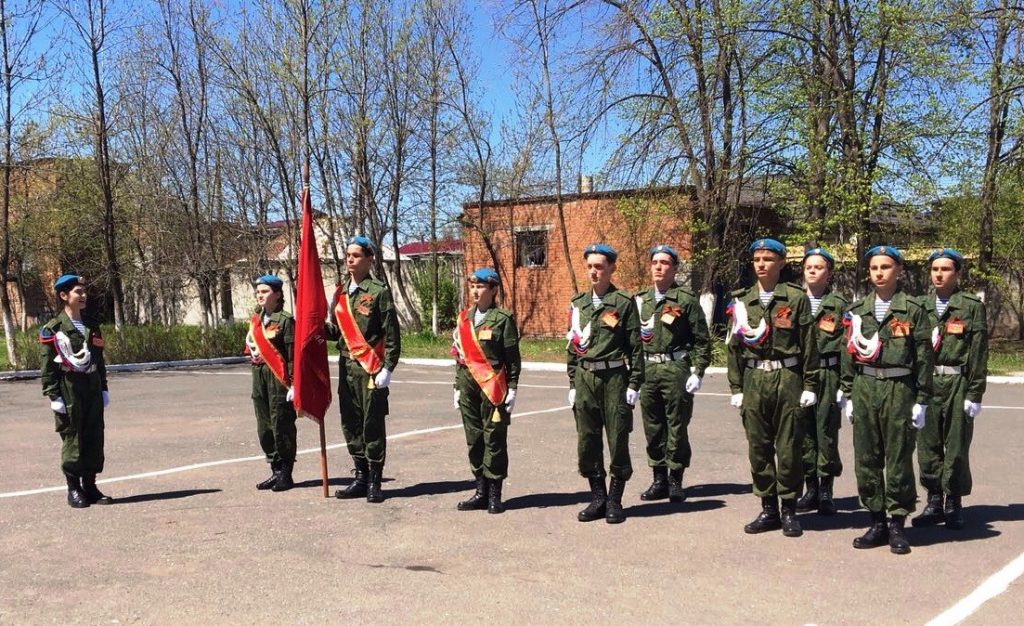 Патриотическое воспитание представляет собой систематическую и целенаправленную деятельность по формированию у учащихся высокого патриотического сознания, чувство верности своему Отечеству, готовности к выполнению гражданского долга и конституционных обязанностей по защите интересов Родины. 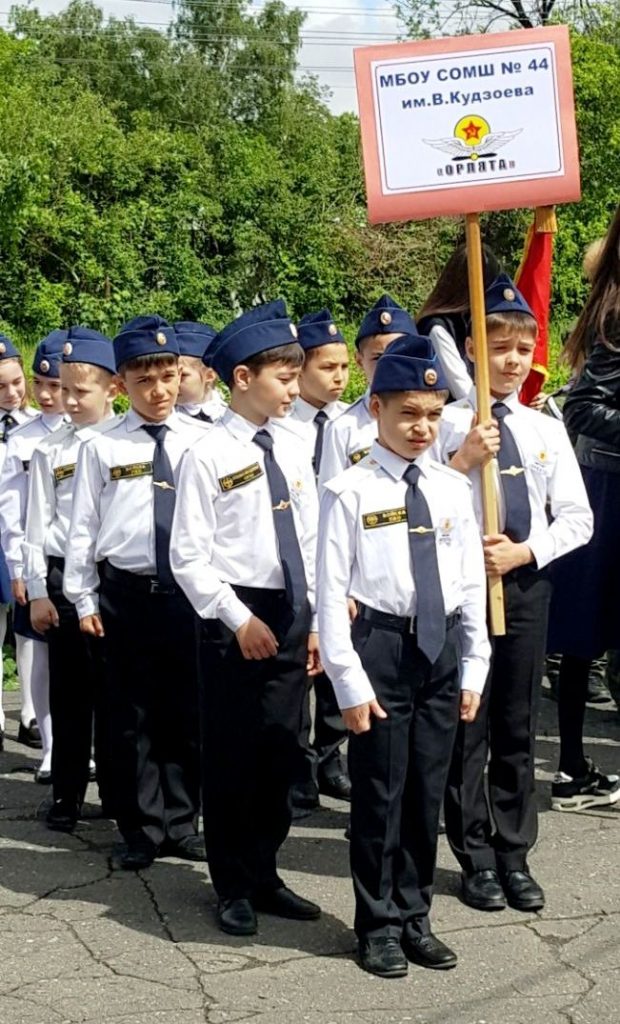 Целями военно-спортивных игр является патриотическое воспитание, разностороннее развитие молодых людей, воспитание гражданственности, повышение престижа воинской службы.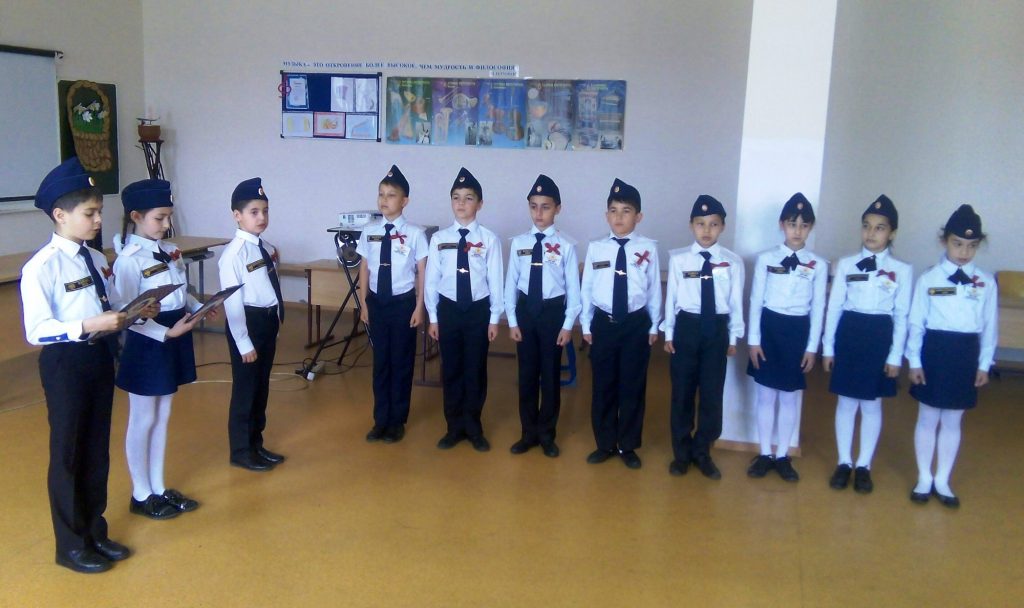 Все три команды нашей школы на муниципальном этапе заняли призовые места:«Победа» - I место«Зарница» - III место«Звездочка» - III место. 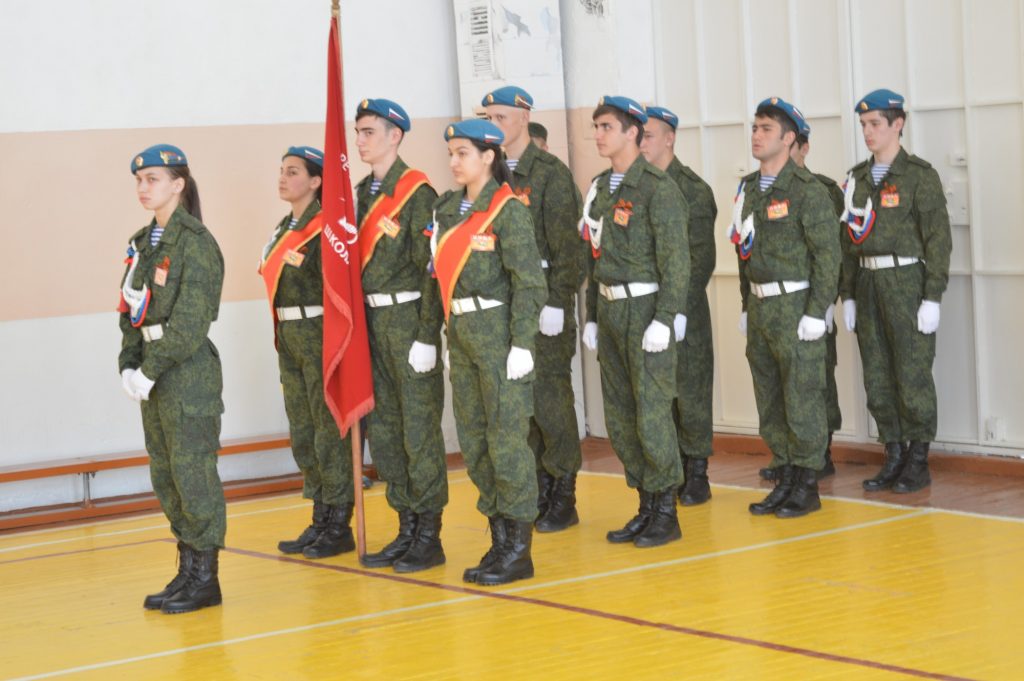 Высокие результаты показали наши команды и в отдельных номинациях.Все три команды примут участие в республиканских этапах военно-спортивных игр.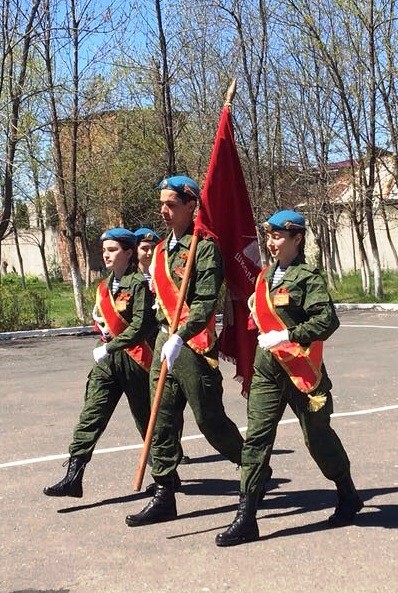 